Crack the Code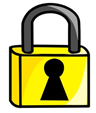 Solving Three Simultaneous EquationsABCDEFGHIJTo get the three-digit code, add together all your values of ,  and .To get the three-digit code, add together all your values of ,  and .To get the three-digit code, add together all your values of ,  and .To get the three-digit code, add together all your values of ,  and .